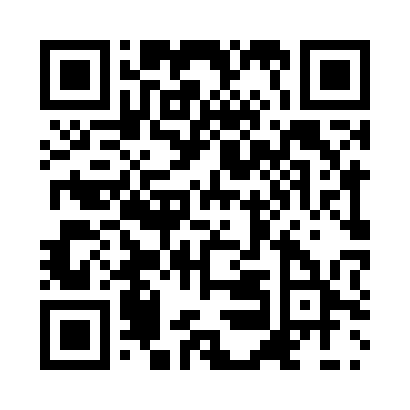 Prayer times for Baikhola, BangladeshWed 1 May 2024 - Fri 31 May 2024High Latitude Method: NonePrayer Calculation Method: University of Islamic SciencesAsar Calculation Method: ShafiPrayer times provided by https://www.salahtimes.comDateDayFajrSunriseDhuhrAsrMaghribIsha1Wed4:005:2011:503:146:207:402Thu3:595:1911:503:146:217:413Fri3:585:1811:503:136:217:414Sat3:575:1811:493:136:217:425Sun3:565:1711:493:136:227:436Mon3:565:1711:493:126:227:437Tue3:555:1611:493:126:237:448Wed3:545:1511:493:126:237:459Thu3:535:1511:493:126:247:4510Fri3:535:1411:493:116:247:4611Sat3:525:1411:493:116:257:4712Sun3:515:1311:493:116:257:4713Mon3:515:1311:493:116:267:4814Tue3:505:1211:493:106:267:4915Wed3:495:1211:493:106:277:4916Thu3:495:1111:493:106:277:5017Fri3:485:1111:493:106:277:5118Sat3:475:1111:493:106:287:5119Sun3:475:1011:493:096:287:5220Mon3:465:1011:493:096:297:5321Tue3:465:1011:493:096:297:5322Wed3:455:0911:493:096:307:5423Thu3:455:0911:503:096:307:5424Fri3:445:0911:503:096:317:5525Sat3:445:0811:503:096:317:5626Sun3:445:0811:503:086:327:5627Mon3:435:0811:503:086:327:5728Tue3:435:0811:503:086:337:5829Wed3:425:0811:503:086:337:5830Thu3:425:0711:503:086:337:5931Fri3:425:0711:503:086:347:59